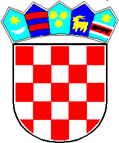 REPUBLIKA HRVATSKAVARAŽDINSKA ŽUPANIJAOPĆINA SVETI ĐURĐOPĆINSKI NAČELNIK KLASA: 320-02/24-04/4URBROJ: 2186-21-04-24-1Sveti Đurđ, 15.4.2024.Na temelju članka 29. Zakona o poljoprivrednom zemljištu („Narodne novine“ broj 20/18., 115/18., 98/19. i 57/22.) i članka 40. Statuta Općine Sveti Đurđ („Službeni vjesnik Varaždinske županije“ broj 30/21.,18/23.) općinski načelnik Općine Sveti Đurđ objavljuje sljedećuO B A V I J E S T O POČETKU JAVNOG UVIDA U PRIJEDLOG PROGRAMA RASPOLAGANJA POLJOPRIVREDNIM ZEMLJIŠTEM U VLASNIŠTVU REPUBLIKE HRVATSKE1.	Sukladno članku 29. Zakona o poljoprivrednom zemljištu („Narodne Novine“ broj 20/18., 115/18., 98/19., 57/22.) Općina Sveti Đurđ daje na javni prijedlog Programa raspolaganja poljoprivrednim zemljištem koji je izmijenjen sukladno uputi Ministarstva poljoprivrede, s označenim novim površinama za povrat. 2.	 Javni uvid u novi, izmijenjeni prijedlog Programa raspolaganja poljoprivrednim zemljištem u vlasništvu Republike Hrvatske na području Općine Sveti Đurđ (u daljnjem tekstu: Program) započet će 16. travnja 2024. godine i trajat će do 30. travnja 2024. godine. 3.	Javni uvid u prijedlog Programa može se izvršiti na službenoj web stranici Općine Sveti Đurđ www.sveti-djurdj.hr te u prostorijama Općine Sveti Đurđ, Ulica braće Radić 1, 42233 Sveti Đurđ, od 16. travnja 2024. godine do 30. travnja 2024. godine, svakog radnog dana od 7:00 do 15:00 sati. 4.	Pozivaju se svi zainteresirani da najkasnije do 30. travnja 2024. godine dostave svoje prijedloge, komentare i primjedbe na predloženi novi prijedlog Programa s obrazloženjem, osobno, ili putem pošte na adresu Općine Sveti Đurđ, Jedinstveni upravni odjel Općine Sveti Đurđ, Ulica braće Radić 1, 42233 Sveti Đurđ ili putem e-maila: info@sveti-djurdj.hr. Prijedlozi, primjedbe i komentari dostavljaju se na priloženom obrascu.  5.	Ova Obavijest o početku javnog uvida objavit će na oglasnoj ploči i mrežnoj stranici Općine Sveti Đurđ te u javnom glasilu.Općinski načelnikJosip Jany 